营口双信聚氨酯有限公司应急资源调查报告2022年4月1单位内部应急资源1.1应急队伍1.1.1组织机构本公司应急队伍由应急指挥部来承担。指挥部由总指挥、副总指挥及各应急工作小组组成，下设信息协调组、人员救护组、事故处置组、后勤保障组、善后处理组。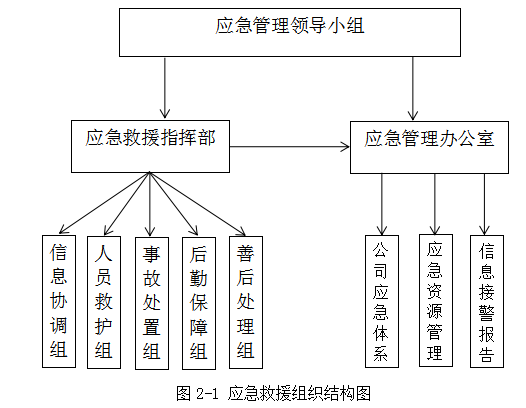 1.1.2应急小组通讯录负责人签字：日      期：1.2应急物资与装备负责人签字：日      期：2单位外部应急资源2.1相关应急救援部门通讯录2.2外部可依托的应急救援队伍（1）可依托的消防大队：西市消防大队，报警电话电话：119。与企业之间直线距离3.3公里。发生火灾事故时，可以寻求消防队进行灭火的救护。（2）可依托的公安部门：营口市公安局西市区公安分局，报警电话：110。与企业之间的距离3.1公里。发生事故时，可协助公司进行警戒，封锁相关要道，防止无关人员进入事故现场和污染区。（3）可依托的环保部门：营口市生态环境局。与企业之间的距离4.3公里。发生事故时，可提供事故时的实时监测和污染区的处理工作。（4）电信部门：保障外部通讯系统的正常运转，能够及时准确发布事故的消息和发布有关命令；（5）可依托的医疗单位：营口市中心医院是一所集医疗、教学、科研、急救、康复于一体的“三级甲等”综合性医院，具有全面救助能力，外伤、骨伤应急救助设备设施齐全，可以满足应急救助的需要。该院与企业之间的距离为4.1公里。报警电话电话：120，如发生伤害事故时，可依托该医院救助。3应急资源差距分析在全面调查和客观分析我单位主要事故风险、应急队伍、装备、物资等应急资源状况的基础上，对我公司应急资源和能力进行综合评估。评估认为：营口双信聚氨酯有限公司应急资源基本可满足初期应急救援工作的需要。姓名职务在本单位的实际职务电话郑涛应急管理领导小组组长经  理13704979796宋福威应急管理领导小组副组长总经理助理15604174760郑涛应急救援指挥部总指挥经  理13704979796宋福威应急救援指挥部副总指挥总经理助理15604174760郑涛应急管理办公室主任经  理13704979796刘欣应急管理办公室组员销  售18904179195宋福威信息协调组组长总经理助理15604174760芦珊珊信息协调组组员文  员15940799488董国强人员救护组组长车间主任13904176793刘欣人员救护组组员销  售18904179195郑涛事故处置组组长经  理13704979796芦珊珊事故处置组组员文  员15940799488董国强后勤保障组组长车间主任13904176793刘欣后勤保障组组员销  售18904179195宋福威善后处理组组长总经理助理15604174760芦珊珊善后处理组组员文  员15940799488郑涛24小时值班电话经  理13704979796值班室24小时值班座机门卫主管0417-3284769序号名称单位数量存放地点负责人电话1二氧化碳手持灭火器MT2支40仓库、车间、办公室郑涛137049797962急救箱个1办公室郑涛13704979796序号部   门电   话1火警1192公安1103医疗救护1204交通事故1225营口市中心医院35506226营口市骨伤科医院38327297营口市疾病防疫中心48935378营口市应急管理局26600669营口市环保局2833685